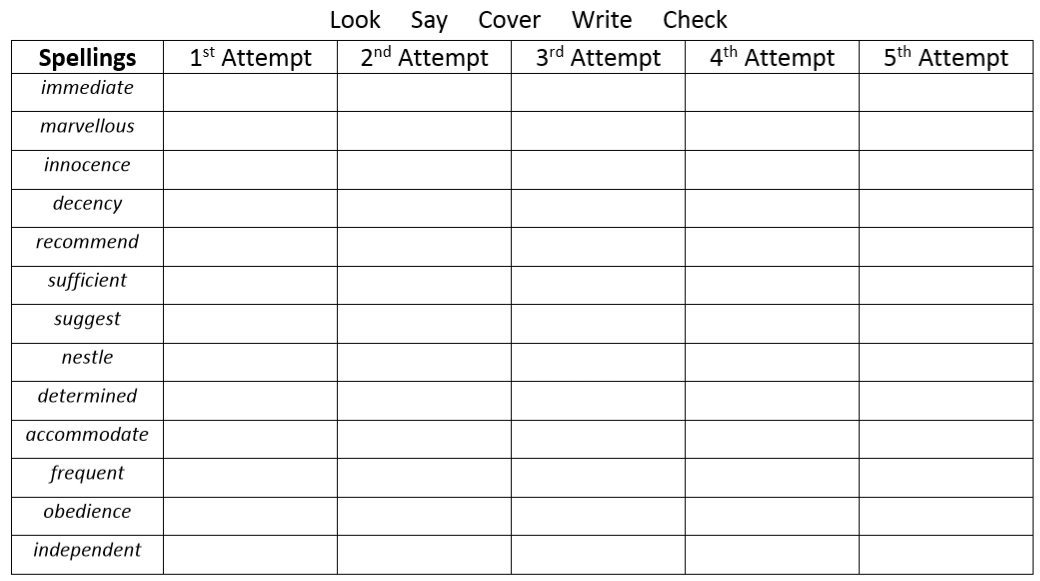 Challenge wordsaccompanyaccordingachieveaggressiveamateur